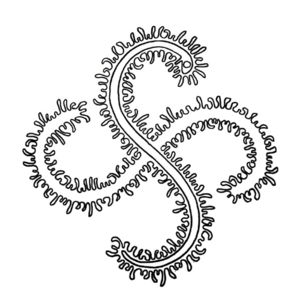 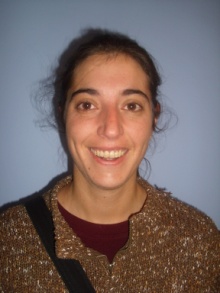 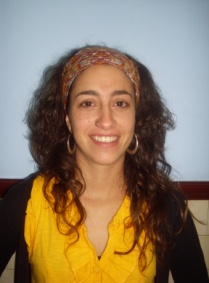 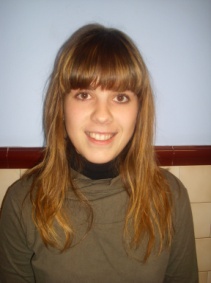 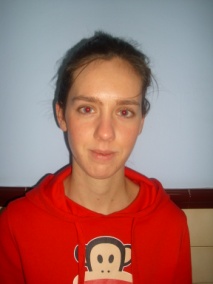 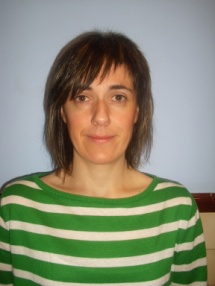 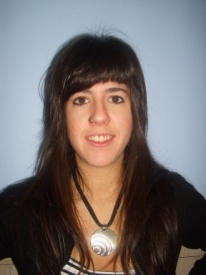 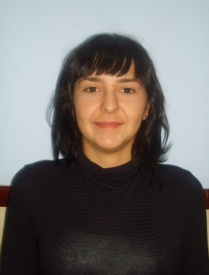        LEIRE	         AINHOA	       AIORA	        ARAITZ	     AMAIA                              MIRENTXU                            MAITANE(DIRUZAINA)	     (DIRUZAINA)	  (EROSKETA)	   (EROSKETA)	(SALMENTA)	(KOMUNIKAZIOA)         (KOMUNIKAZIOA)